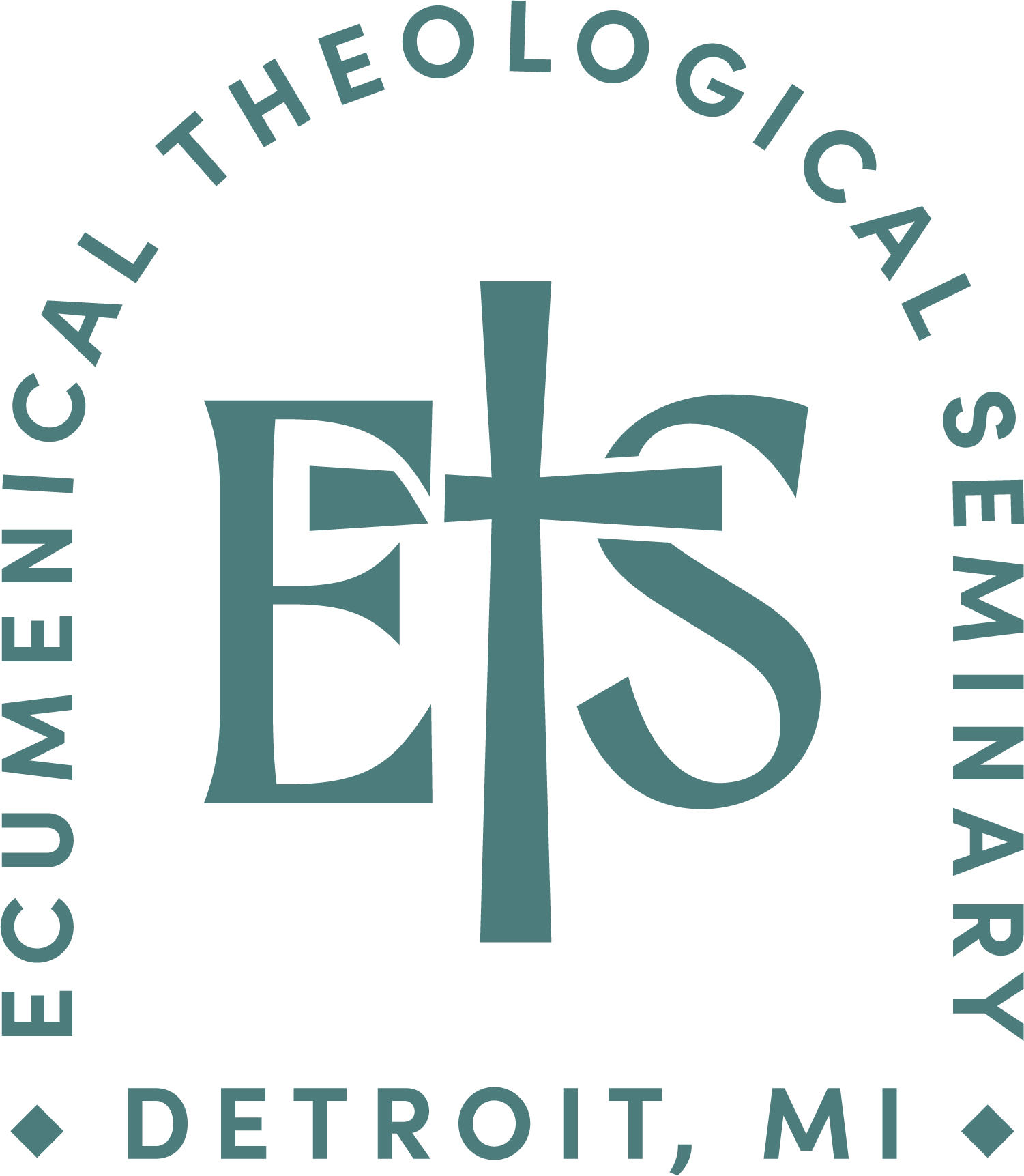 ECUMENICAL THEOLOGICAL SEMINARYWITHDRAWAL POLICY: After two consecutive years without contact with ETS your record will be withdrawn by the registrar and placed in the inactive file.  You, your advisor, and your program director will be informed of this change in status.  Any holds that you may have (financial, or academic) will be kept on record; you will be removed only from active student status and from enrollment counts.  If any holds are in place, any release of academic records, even when personally requested and documented, will be prohibited until the reason for the hold is resolved.Student’s Name______________________________________	Student Number____________________Mailing address					_______________________________________________________________________________________Program:		_____UMD	______MDiv	_____MAPM_______MA_______DMinCircumstances & Comments/Reason for Withdrawal:_______________________________________________________________________________________________________________________________________________________________________			The following signatures are required:	          OFFICE			SIGNATURE				DATE		CLEAR	HOLDFaculty Advisor								     				Program Director	______________________________	________	______	______Finance Office									     				Academic Dean								     				Official Withdrawal Date: 					____________________________Registrar’s Signature____________________________________________________________							Rev. 1.2023REGISTRAR INITIATED WITHDRAWAL FROM PROGRAM